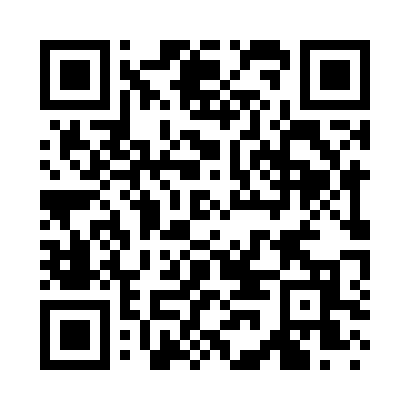 Prayer times for Cornfield Park, Connecticut, USAMon 1 Apr 2024 - Tue 30 Apr 2024High Latitude Method: Angle Based RulePrayer Calculation Method: Islamic Society of North AmericaAsar Calculation Method: ShafiPrayer times provided by https://www.salahtimes.comDateDayFajrSunriseDhuhrAsrMaghribIsha1Mon5:146:3212:534:287:158:332Tue5:126:3012:534:297:168:343Wed5:106:2912:534:297:178:364Thu5:096:2712:524:307:188:375Fri5:076:2512:524:307:208:386Sat5:056:2412:524:307:218:407Sun5:036:2212:514:317:228:418Mon5:016:2012:514:317:238:429Tue4:596:1912:514:327:248:4310Wed4:576:1712:514:327:258:4511Thu4:566:1612:504:327:268:4612Fri4:546:1412:504:337:278:4713Sat4:526:1212:504:337:288:4914Sun4:506:1112:504:337:298:5015Mon4:486:0912:494:347:308:5116Tue4:466:0812:494:347:318:5317Wed4:456:0612:494:347:328:5418Thu4:436:0512:494:357:348:5619Fri4:416:0312:494:357:358:5720Sat4:396:0212:484:357:368:5821Sun4:376:0012:484:367:379:0022Mon4:365:5912:484:367:389:0123Tue4:345:5712:484:367:399:0324Wed4:325:5612:484:377:409:0425Thu4:305:5412:474:377:419:0526Fri4:295:5312:474:377:429:0727Sat4:275:5212:474:387:439:0828Sun4:255:5012:474:387:449:1029Mon4:235:4912:474:387:459:1130Tue4:225:4812:474:387:469:12